                                         Тема недели №34                                      В деревне и на даче                                 (12.05.2020 – 15.05.2020)Цель: Обогащать  представления детей о жизни за городом, на даче или в деревне.Утренняя гимнастикаhttp://dou8.edu-nv.ru/svedeniya-ob-obrazovatelnoj-organizatsii/938-dokumenty/6328-stranichka-instruktora-po-sportuОД: Познание окружаюего мира.Тема: «Поедем, полетим или поплывем».Цель: Расширить знания детей о транспорте: видах передвижения по земле, по небу, по воде (ехать, лететь, плыть); средствах передвижения: автомобиль, поезд, автобус, троллейбус, самолет, пароход. Ввести их названия в активную речь.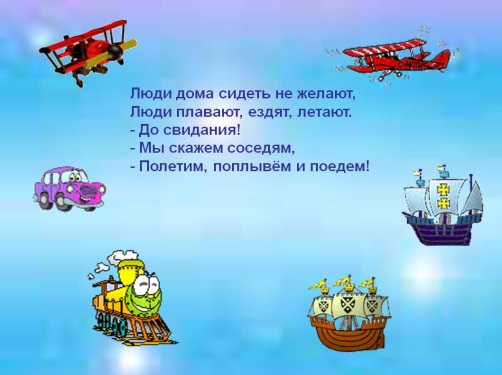 ОД: Музыкальное развитиеhttp://dou8.edu-nv.ru/svedeniya-ob-obrazovatelnoj-organizatsii/938-dokumenty/6329-stranichka-muzykalnogo-rukovoditelya